2018 Yoga Teacher Training RegistrationThe Tree South LA Yoga Teacher Training (YTT) program is a diverse, dynamic, and unique training taught in the heart of South Los Angeles. The bedrock of this training is mindfulness and self-practice. Our YTT program seeks to diversify yoga by training yogis from underrepresented groups to become yoga instructors. We emphasize yoga as a tool for social justice and community building. Our certification is Yoga Alliance-approved to ensure our graduates have the credibility to teach throughout the world if they so choose. 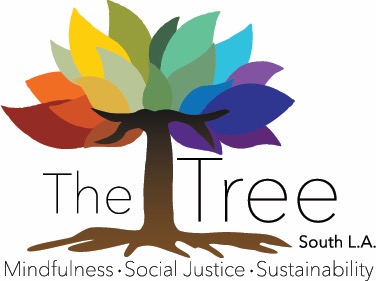 Completed registration forms can be mailed or hand-delivered to our studio:The Tree South LA 8227 S. Western Ave.Los Angeles, CA 90047Personal InformationMedical HistoryPlease complete the medical history section below so that we can be sure to respond to anyemergencies should they arise during your training. Please include a second sheet if necessary. Based on your specific history we may schedule a follow-up interview before accepting you into the program. Please note that safety is very important to us. In addition, please note that at any time your trainer(s) may ask you to leave if you are not at the physical and/or health level to fully and safely participate, or if you are affecting the safety and learning of others.About YouTo better serve you, it is important that we have a general picture of your yoga practice and history. Please be as honest and as clear as possible. Payment Information$150 deposit for the $800 scholarship rate OR $250 deposit for the full rate of $1,800. Deposit is due with your registration form. Full payment is required no later than the start of the program, unless you have signed up for a payment plan. Once the program begins, tuition is non-refundable. Deposits are non refundable.(See the Program Participant Agreement below for more details). Payment options:Credit CardPersonal CheckPlease make checks payable to “Green Tree Yoga Meditation Foundation”CashPlease hand-deliver to our studio:8227 S. Western Ave. Los Angeles, CA 90047Program Participant AgreementI understand that if I am paid in full and fulfill all the requirements of the The Tree’s Yoga Teacher Training program, including in-class hours, homework, quizzes and passing final exams, I will receive a certification, which can be submitted to the Yoga Alliance or a prospective employer as evidence that I have completed a 200-hour Teacher Training program.I understand that The Tree reserves the right to ask me to leave the program if I am foundplagiarizing, on drugs, or if my behavior is disruptive, inappropriate, negatively impacting other students learning, unethical or violates the Yoga Alliance ethical guidelines. Under such circumstances I understand I will not be refunded my tuition. I understand that if I miss over 18 hours I will receive a non-passing status and will be asked to leave the training. Under such circumstances I understand I will be given the opportunity to retake the program at a 50% off discounted rate, subject to availability. I understand that if I am tardy I will not receive credit for the time I am tardy. If I am 15 minutes late more than twice, the third time I will be asked to leave and will be required to make up the day according to the makeup policy. If I leave 15 minutes early more than twice, on the third time, I will be asked to leave and required to make up the day according to the makeup policy. I understand that if I cancel more than 28 or more days before the start of the training, I will receive a full refund, less deposit. If I cancel within 14 days before the start of the training, deposit and 20% of balance will be non-refundable. All Deposits are non-refundable.This forfeited amount is non-refundable and non-transferable. Once the program begins, tuition is non-refundable. I understand that all The Tree South LA Teacher Training materials are under copyright protection and cannot be reproduced by me without the permission of the author. Failure to comply may result in legal action.I have read and accept the above terms and requirements:   Yes     No Please Initial: ________Applicant InfoFirst Name:                                                        Last Name:Address:City:                                                                    State:                            Zip:                        Email:                                                                 Phone:         Occupation:Emergency ContactName:                                                                       Phone: Relationship:How would you evaluate your current health? (Please circle one below.)                                  Excellent               Good               FairPlease briefly describe any health challenges you have.Please let us know if you have any injuries that may affect your ability to fully participate in the training.Have you had any surgeries in the last year? If the answer is yes, please explain.Is there anything else we should know about your medical history?1. How long have you been practicing yoga?2. How many days per week do you practice yoga?3. What style of yoga do you usually practice?4. Where do you currently practice yoga (i.e., name of studio, gym, etc.)?5. Who have been your primary teachers, past and present?6. Do you have a home yoga practice?                 Yes             No7. Do you practice meditation?                               Yes            No8. What areas of yoga challenge you the most (please specify)?9. Why do you want to take the Yoga Teacher Training program at Green Tree Yoga & Meditation?10. Discuss how you are both willing and able to fulfill the time commitment required ofthis rigorous 13 week program.11. What else do you want us to know about you?Card number: Circle one:              Visa                 MasterCard                    Discover                  AmExCard expiration date (MM/YY):            CVC/CVV:I hereby authorize a payment of $ ____________.Signature: _______________________________